FERENC RÉNYI-VÁMOS MD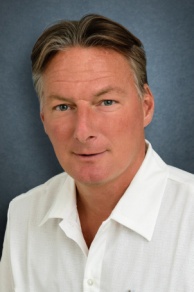 Telefon: 	+36 (20) 663	23 40	E-mail: 	renyi-vamos.ferenc@oncol.hu		                                                                           DIPLOMA  Semmelweis University, Faculty of Medicine, Budapest M.D. (1998)MEDICAL SPECIALTIES2019.  Habilitation2013.  Associate professor2009. PhD2008. Specialist in Oncology2005. Specialist in Thoracic Surgery2003. Specialis in SurgerySPOKEN LANGUAGES	German (medium level)Englis (medium level)POSTGRADUATE EDUCATIONS, COURSES     2002. Saitama, Tokyo, Japan     2008.  AKH Hospital, Vienna, AustriaWORK EXPERIENC2013-   Associate Professor, Semmelweis Medical University, Thoracic Surgery, BudapestHungary2010-   Head, Department of Thoracic Surgery, National Institute of Oncology, Budapest,  Hungary2008-   Staff Surgeon, Department of Thoracic Surgery Medical University of Vienna, Austria1998-2010   Staff Surgeon, Department of Thoracic Surgery, National Institute of Oncology, Budapest,   HungaryEDUCATIONAL ACTIVITY2008- Gradual training in Thoracic Surgery, for medical students in German language, Semmelweis University2011- Gradual training in Thoracic Surgery, for medical students in Hungarian language, Semmelweis University2013- Gradual training “Surgical instruments in Thoracic Surgery” for sudents, Budapest University of Technology and EconomicsHONORS AND DISTINCTIONSPUBLICATIONSPublications in English peer-viewed journals:Janik S, Schiefer AI, Mullauer L, Bekos C, Scharrer A, Mildner M, Renyi-Vamos F, Klepetko W, Ankersmit HJ, Moser BThe local and systemic role of RAGE in thymic epithelial tumors, thymic hyperplasia and thymic physiologyWIENER KLINISCHE WOCHENSCHRIFT: MIDDLE EUROPEAN JOURNAL OF MEDICINE 126:(19-20) p. 681. (2014)Matrai Z, Toth L, Szentirmay Z, Renyi-Vamos F, Klepetko W, Vadasz P, Kenessey I, Savolt A, Bartal A, Kasler MSporadic Desmoid Tumours of the Chest; Long Term Follow-up of Twenty-eight Multimodally Treated PatientsEUROPEAN JOURNAL OF CANCER 47:(Suppl. 1) p. S667. (2011)European Multidisciplinary Cancer Congress on Integrating Basic and Translational Science, Surgery, Radiotherapy, Medical oncology, Advocacy and Care. Stockholm, Svédország: 2011.09.23 -2011.09.27.Savolt A, Peley G, Toth L, Matrai Z, Renyi-Vamos F, Polgar C, Horvath Zs, Szabo E, Borbely KThe Benefit of 18F-FDG PET/CT in the Follow-up breast cancer with positive sentinel lymph node without axillary dissectionJOURNAL OF NUCLEAR MEDICINE 52:(Supplement 1) p. 1802. (2011)57th SNM Annual Meeting. San Antonio (TX), Amerikai Egyesült Államok: 2011.06.04 -2011.06.08.Peley G, Musonda P, Savolt A, Udvarhelyi M, Sinkovics I, Matrai Z, Renyi-Vamos F, Polgar C, Horvath Z, Szabo EOPTIMAL TREATMENT OF THE AXILLA AFTER POSITIVE SENTINEL LYMPH NODE BIOPSY IN PRIMARY INVASIVE BREAST CANCER PATIENTS (SURGERY VERSUS RADIOTHERAPY). EARLY RESULTS OF A RANDOMIZED CLINICAL TRIALANNALS OF ONCOLOGY 21:(8) p. 5. (2010)Savolt A, Peley G, Toth L, Matrai Z, Renyi-Vamos F, Polgar C, Horvath Z, Szabo E, Borbely KFollow-up of Patients with Sentinel Node-Positive Breast Cancer after Axillary Nodal Irradiation without Completion Axillary DissectionEUROPEAN JOURNAL OF NUCLEAR MEDICINE AND MOLECULAR IMAGING 37:(2) p. S416. (2010)Mátrai Z, Polgár C, Orosz Z, Nagy T, Fehér I, Simon P, Ringwald G, Farkas E, Sávolt Á, Rényi-Vámos F, Köves IThe role of surgical resection and radiofrequency tumor ablation (RFTA) in the management of isolated liver metastases from breast cancerCHINESE JOURNAL OF CLINICAL ONCOLOGY 4:(Suppl. 1) p. 18. (2007)4th Congress of the World Society for Breast Health. Tianjin, Kína: 2007.10.18 -2007.10.21.Dome B, Timar J, Ostoros G, Meszaros L, Dobos J, Raso E, Renyi-Vamos F, Bogos J, Agocs L, Tovari JThe role of circulating endothelial progenitor cells in non-small cell lung cancerLUNG CANCER 49:(Suppl. 2) pp. S368-S369. (2005)1th World Conference on Lung Cancer. Barcelona, Spanyolország: 2005.07.03 -2005.07.06.II.	Publications in Hungarian journals: Puskás R , Barta P , Pápai Zs , Rényi-Vámos F , Naszály A , Pápay J , Sápi Z , Losonczy Gy , Moldvay JEredményesen kezelt két ritka lágyrésztumor egy beteg kórtörténetébenORVOSTOVÁBBKÉPZŐ SZEMLE 2012:(November Klnsz) p. 55. (2012)A Magyar Klinikai Onkológiai Társaság VII. Kongresszusa. Budapest, Magyarország: 2012.11.08 -2012.11.10.Zaka Z , Szabó É , Mózsa E , Rényi-Vámos F , Horváth Zs , Fröhlich G , Major T , Polgár Cs , Fodor JSugár- és hormonterápia kölcsönös hatása emlőrákban – szimultán és szekvenciális kezelés prospektív randomizált vizsgálatának előzetes eredményeiMAGYAR ONKOLÓGIA 55:(2) pp. 140-141. (2011)A Magyar Sugárterápiás Társaság X. Kongresszusa. Szeged, Magyarország: 2011.05.20 -2011.05.22.Farkas E , Mátrai Z , Rényi-Vámos F , Hitre E , Orosz Zs , Ágoston P , Köves IElőrehaladott emlőcarcinomás betegek neoadjuváns kezelésével szerzett tapasztalatainkMAGYAR ONKOLÓGIA 51:(4) p. 313. (2007)Ladányi K , Major T , Gulyás G , Rényi-Vámos F , Polgár Cs , Fodor JSugárterápia és halasztott emlőrekonstrukció mastectomizált betegeknélMAGYAR ONKOLÓGIA 51: p. 265. (2007)Mátrai Z , Polgár Cs , Orosz Zs , Nagy T , Fehér I , Simon P , Ringwald G , Rényi-Vámos F , Farkas E , Sávolt Á , Szollár A, 1. A sebészi kezelés szerepe az emlőrák izolált májáttéteinek komplex terápiájában MAGYAR ONKOLÓGIA 51:(4) p. 361. (2007)Sávolt Á , Rényi-Vámos F , Mátrai Z , Polgár Cs , Horváth Zs , Orosz Zs , Köves IAz axilla optimális kezelése (blockdissectio vs. sugárkezelés) hónalji őrszemnyirokcsomó eltávolítás után korai invazív (St. I-II.) emlőrákban – Előretekintő, véletlen besorolásos klinikai tanulmány előzetese, MAGYAR ONKOLÓGIA 51:(4) p. 392. (2007)Szollár A , Mátrai Z , Lövey J , Hitre E , Orosz Zs , Gődény M , Sulyok Z , Rényi-Vámos F , Farkas E , Köves I, Rectumcarcinomák neoadjuváns kezelést követő szövettani regressziójának vizsgálata, MAGYAR ONKOLÓGIA 51:(4) p. 403. (2007)MEMBERSHIPSHungarian Cancer Society, Hungarian Society of Surgery, Hungarian Society of Pulmonology, Hungarian Society of Transplantation, European Society of Organ Transplantation, European Society of Surgical Oncology, European Association for Cancer Research,European Society of Thoracic Surgery, European Association of Cardio-Thoracic SocietyDate: February 2019.2000Research Award for Young Hungarian Surgeons  2002„Tauber” Award of The Hungarian Surgical Society2003Research Award for Young Hungarian Surgeons2004Research Award for Young Surgeons, Japan, International Sentinel Lymph Node Association2006“Kulka Frigyes” Award of the Hungarian Society of Thoracic Surgery2008EACTS Thoracic Prize2009ESSO Standard Fellowship